МИНОБРНАУКИ  РОССИИОрский гуманитарно-технологический институт (филиал)федерального государственного бюджетного образовательного учреждениявысшего образования «Оренбургский государственный университет»(Орский гуманитарно-технологический институт (филиал) ОГУ)Кафедра безопасности жизнедеятельности и физической культуры (ОГТИ)Фондоценочных средствпо дисциплине «Волейбол»Уровень высшего образованияБАКАЛАВРИАТНаправление подготовки40.03.01 Юриспруденция (код и наименование направления подготовки)Гражданско-правовой (наименование направленности (профиля) образовательной программы)КвалификацияБакалаврФорма обученияОчная, очно-заочнаяг. Орск, 2021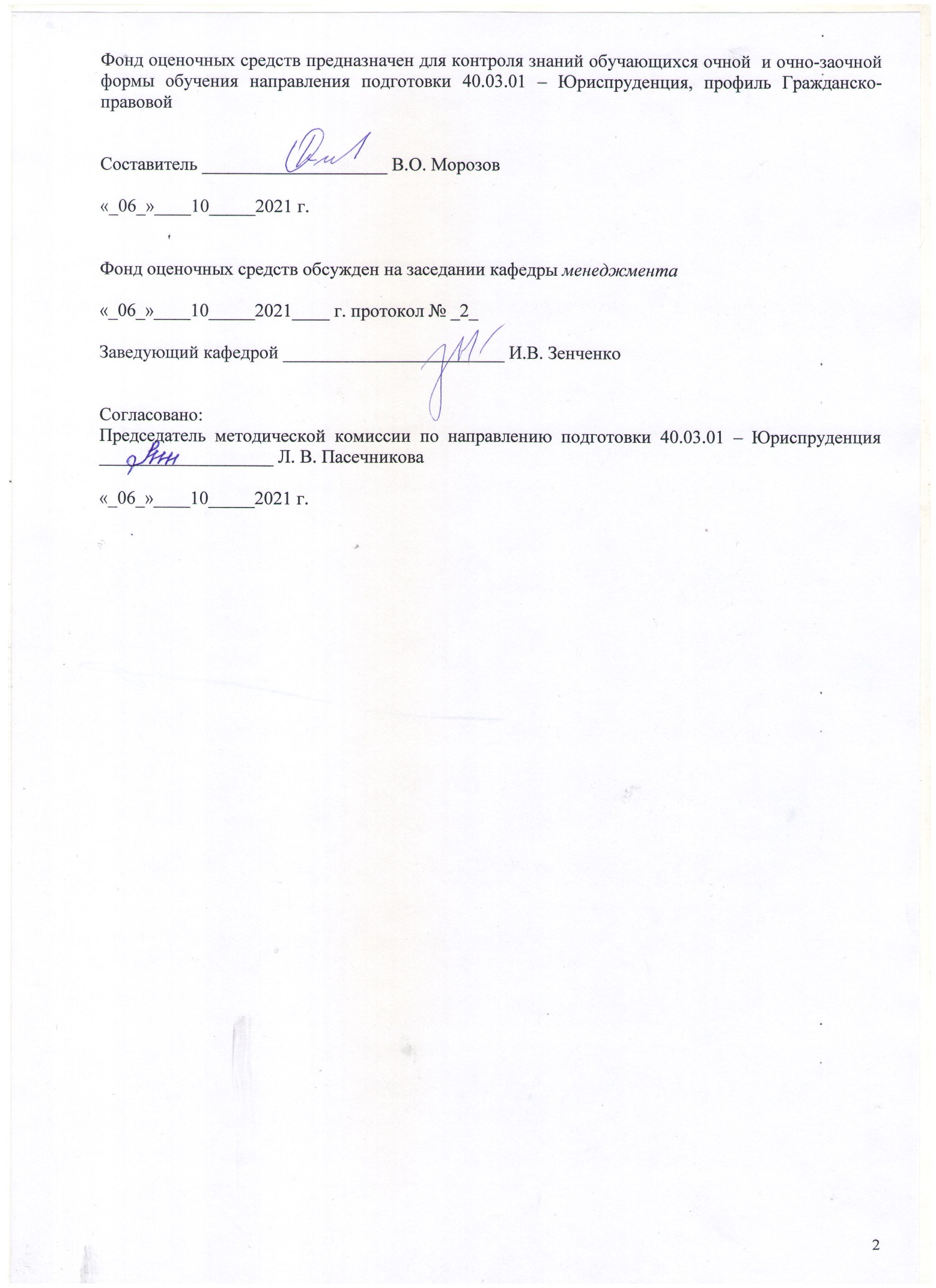 Раздел 1. Перечень компетенций, с указанием этапов их формирования в процессе освоения дисциплиныРаздел 2. Типовые контрольные задания и иные материалы, необходимые для оценки планируемых результатов обучения по дисциплине (оценочные средства). Описание показателей и критериев оценивания компетенций, описание шкал оцениванияБлок А - Оценочные средства для диагностирования сформированности уровня компетенций – «знать»А.0 Задания для текущей аттестации и рубежного контроляСлово «волейбол» обозначает1) «ручной мяч»2) «вольный мяч»3) «игра в мяч»Волейбол – это вид спорта1) циклический2) сложно-координационный3) игровой4) военно-прикладнойИгра в волейбол осуществляется1) мячом2) воланом3) мячом в кольцо4) через сеткуВолейбол по игровой идее и характеру принадлежит к разделу игр с1) ловлей мяча2) броском мяча3) отбиванием мяча4) ловлей, броском и отбиванием мячаРодиной волейбола по большинству источников является1) Россия2) Германия3) США4) КанадаВолейбол – это1) командная игра трех команд2) игра двух команд на игровой площадке с двумя кольцами3) игра двух команд на игровой площадке размером 24 × 20 м4) игра двух команд на игровой площадке, разделенной сеткойВ игре в волейбол на площадке одновременно участвуют1) одна команда2) две команды3) три команды4) четыре командыЧисло игроков одной команды на площадке в игре составляет1) 4 чел.2) 5 чел.3) 6 чел.4) 7 чел.Игра в волейбол продолжается1) 1-2 партии2) 3-5 партий3) 2-6 партий4) 3-6 партийНа волейбольной площадке одной команды игровых зон выделяют1) 42) 53) 64) 7Первые соревнования по волейболу в Москве были проведены в1) 1920 г.2) 1926 г.3) 1932 г.4) 1938 г.МОК признал волейбол олимпийским видом спорта в1) 1949 г.2) 1952 г.3) 1954 г.4) 1957 г.13. Какие размеры волейбольной площадки указаны правильно?1) 10 х 152) 18 х 93) 12 х 244) 40 х 2014. Сколько игроков из одной команды участвуют в игре на площадке?1) 6 2) 8 3) 4 4) 1215. До какого счета ведется игра в одной партии?1) до счета 25 очков2) до счета 15 очков3) до счета 17 очков4) неограниченный счет16. С какого места на площадке производится подача?1) со специального места за лицевой линией2) с любого места за лицевой линией3) с любого места на площадке4) с центральной линии на площадке17. Сколько времени отводится игроку для проведения подачи после свистка судьи?1) 3 сек.2) 6 сек.3) 8 сек.4) 5 сек.18. Можно ли подавать мяч ударом двух рук?1) можно2) нельзя3) можно только в прыжке4) нельзя подавать в прыжке19. Сколько касаний мяча может совершить  команда игроков при розыгрыше одного очка в партии?1) 3 касания2) 4 касания3) 5 касания4) неограниченное количество касаний20. Что такое «блокирование»1) остановка игрока соперника с целью предупреждения атакующих действий2) удар по мячу под сеткой3) прикосновение игрока к сетке во время игры4) действие, которое состоит в попытке остановить атаку противоположной команды после того, как ее игрок нанес удар по мячу21. Можно ли касаться мячом сетки во время игры?1) можно2) нельзя3) нельзя, при проведении подачи4) можно при проведении подачи22.Когда мяч считается вышедшим из игры?1) мяч касается антенны сетки2) мяч коснулся земли или какого-либо предмета3) мяч касается игрока команды соперника4) мяч касается линии разметки площадки23. Что означает жест судьи: судья поднимает вертикально два пальца?1) засчитывается два очка2) предлагается игроку сделать вторую подачу3) номер игрока (2)4) двойное касание мяча одним и тем же игроком24. Что означает жест судьи: судья складывает руки крест-накрест?1) замена игрока2) конец партии3) конец игры4) продолжение игры25. Сколько очков перевеса в счете должна иметь одна  команда для того, чтобы    одержать победу в партии?1) одно очко2) два очка3) три очка4) четыре очка26 Разрешается ли в игре подача мяча с руки (без подбрасывания мяча)?1) да2) нет3) разрешается при переходе подачи4) запрещается только без свистка судьи27. Можно ли касаться мячом сетки во время выполнения подачи?1) можно2) нельзя3) можно, после свистка судьи4) нельзя, после свистка судьи28. Сколько подач может выполнять один игрок в партии?1) одну подачу2) две подачи3) неограниченное количество4) пока подающий игрок или его команда не совершили ошибку29. Можно ли играть во время розыгрыша мяча в партии ногами или другими частями тела?1) можно2) нельзя3) можно играть ногами4) нельзя играть ногами в обороне30. Можно ли касаться сетки во время игры?1) нельзя2) можно3) можно, но только во время защитных действий4) можно, но только во время атакующих действийА.1 Примерные вопросы для устного собеседованияЧто такое игровая деятельность волейболистовИгровая деятельность волейболистов — управляемая сознанием их внутренняя — психическая и внешняя — физическая активность, направленная на достижение победы над соперником в условиях специфического противоборства и при соблюдении. Соревновательная деятельность волейболистов в условиях официальных соревнований. Прием игры — обусловленное правилами двигательное действие, специфическое для волейбола. Выделяют приемы нападения и приемы защиты.2.Дайте определение понятию «техника игры»Техника игры — совокупность приемов игры для осуществления игровой и соревновательной деятельности в волейболе. Выделяют технику нападения (атаки) и технику защиты (обороны).Как определяется техническая подготовка волейболистовТехническая подготовка волейболистов — педагогический процесс, направленный на совершенное овладение приемами игры и обеспечивающий надежность навыков в игровой и соревновательной деятельности. 4. Что такое тактическое действие?Тактическое действие — рациональное использование приемов игры, форма организации соревновательной деятельности волейболистов, направленной на победу над соперником. Выделяют индивидуальные, групповые и командные тактические действия в нападении и защите. Тактика игры — совокупность тактических действий — индивидуальных и коллективных, направленных на достижение победы над соперником.5. Назовите физические качества волейболистаВ волейболе физические качества условно делятся на общие и специальные. Общие — сила, быстрота, выносливость, ловкость, гибкость — в значительной мере определяют всесторонность физического развития и здоровье спортсменов. Специальные физические качества, необходимые для игры в волейбол: «взрывная» сила, быстрота перемещения и прыгучесть, скоростная, прыжковая и игровая выносливость, акробатическая и прыжковая ловкость. Для волейбола наиболее значимы скоростно-силовые способности. 6. Назовите психологические качества волейболистаДостижение высокой физической, технической, тактической подготовленности и успешные выступления на соревнованиях невозможны без высокого уровня развития определенных психологических качеств и свойств личности волейболистов. Игра в волейбол предъявляет высокие требования к психике волейболиста: ощущениям, восприятиям, вниманию, мышлению, эмоциям и волевым качествам'. Большинство действий волейболисты выполняют, основываясь на зрительных восприятиях. При непрерывном потоке информации о комплексе движущихся объектов (мяч, партнер, соперник и др.) в условиях противодействия соперников, необходимо быстро и точно выполнять предъявляются к большому объему поля зрения.Что собой представляет общая физическая подготовка волейболистаОбщая физическая подготовка. Основной задачей ОФП является повышение работоспособности организма в целом. Частными задачами являются: 1. Разностороннее физическое развитие 2. Укрепление опорно-двигательного аппарата 3. Развитие физических качеств — силы, быстроты, выносливости, ловкости, гибкости. 4. Повышение функциональных возможностей и уровня обменных процессов. 5. Повышение психологической подготовленности. 6. Создание условий для активного отдыха в период снижения тренировочных нагрузок. Общая физическая подготовка может проводиться в самых разнообразных условиях: на стадионе, в гимнастическом зале, в лесу, в парке. Многие упражнения можно выполнять без специального оборудования мест занятий, используя гимнастические снаряды, различные отягощения, природные материалы и др.Рекомендации по оцениванию устных ответов студентов:С целью контроля и подготовки студентов к изучению новой темы вначале каждой практического занятия преподавателем проводится индивидуальный или фронтальный устный опрос по выполненным заданиям предыдущей темы. Критерии оценки: – правильность ответа по содержанию задания (учитывается количество и характер ошибок при ответе);– полнота и глубина ответа (учитывается количество усвоенных фактов, понятий и т.п.);– сознательность ответа (учитывается понимание излагаемого материала);– логика изложения материала (учитывается умение строить целостный, последовательный рассказ, грамотно пользоваться специальной терминологией);– рациональность использованных приемов и способов решения поставленной учебной задачи (учитывается умение использовать наиболее прогрессивные и эффективные способы достижения цели);– своевременность и эффективность использования наглядных пособий и технических средств при ответе (учитывается грамотно и с пользой применять наглядность и демонстрационный опыт при устном ответе);– использование дополнительного материала (обязательное условие);– рациональность использования времени, отведенного на задание (не одобряется затянутость выполнения задания, устного ответа во времени, с учетом индивидуальных особенностей студентов).Оценка «отлично» ставится, если студент: 1) полно и аргументировано отвечает по содержанию вопроса; 2) обнаруживает понимание материала, может обосновать свои суждения, применить знания на практике, привести необходимые примеры не только по учебнику, но и самостоятельно составленные; 3) излагает материал последовательно и правильно.Оценка «хорошо» ставится, если студент дает ответ, удовлетворяющий тем же требованиям, что и для оценки «5», но допускает 1-2 ошибки, которые сам же исправляет.Оценка «удовлетворительно» ставится, если студент обнаруживает знание и понимание основных положений данного вопроса, но: 1) излагает материал неполно и допускает неточности в определении понятий или формулировке правил; 2) не умеет достаточно глубоко и доказательно обосновать свои суждения и привести свои примеры; 3) излагает материал непоследовательно и допускает ошибки.Оценка «неудовлетворительно» ставится, если студент обнаруживает незнание ответа на соответствующий вопрос, допускает ошибки в формулировке определений и правил, искажающие их смысл, беспорядочно и неуверенно излагает материал. Оценка «2» отмечает такие недостатки в подготовке студента, которые являются серьезным препятствием к успешному овладению последующим материалом.Блок B Оценочные средства для диагностирования сформированности уровня компетенций «уметь»В.1 Нормативы, определяющие уровень физической подготовленности студентовВ.2 Контрольные упражнения для оценки физической подготовленности студентов специальной медицинской группыВ.3 Контрольные упражнения для оценки спортивно-технической подготовки студентов по волейболуI курсII курсIII курсБлок C - Задания творческого уровня, позволяющие оценивать и диагностировать умения интегрировать знания различных областей, аргументировать собственную точку зренияС.1 Примерные темы рефератов Организация и методика обучения игре в волейбол.Организация и методика проведения соревнований по волейболу.Организация и методика обучения подвижным играм.Правила предупреждения травматизма при занятиях подвижными играми.Специальная физическая и психологическая подготовка волейболиста. Ее цели и задачи.Правила волейбола и судейство.Психологическая подготовка волейболистов к соревнованиямРазвитие волейбола в России.Совершенствование волейбола.Современные правила игры в волейбол.Техническая подготовка волейболиста и тактические действия волейболиста.Феномен подросткового фанатизма — волейбольные фанаты.Формирование спортивного характера игрока на занятиях в волейбольной секции.Особенности занятий женским, мужским и детским волейболомЗанятия волейболом как средство сохранения и укрепления здоровья студентов.Звёзды профессионального волейбола Европы.Звезды профессионального волейбола России.История происхождения и развития волейбола.Мини-волейбол по-японски.Методы и принципы спортивной тренировки волейболиста.Методы, принципы и содержание и периодизация спортивной тренировки.Обучаемый должен уметь творчески использовать приобретенные знания, самостоятельно делать обобщения, совершенствовать навыки литературного изложения своих мыслей с использованием общенаучной и государственно-правовой терминологии, применять их на практике для разрешения той или иной жизненной ситуации.Работа должна отвечать следующим обязательным требованиям: самостоятельность исследования; анализ учебной, учебно-методической, научной, нормативной литературы по теме исследования; связь предмета исследования с актуальными проблемами современной юридической науки; наличие у автора собственных суждений по проблемным вопросам темы; логичность изложения, убедительность представленного фактологического материала, аргументированность выводов и обобщений; научно-практическая значимость работы.Работа представляет собой самостоятельное законченное исследование на выбранную тему, написанное лично студентом под руководством преподавателя, свидетельствующее о формировании общекультурных и профессиональных компетенций, позволяющих студенту решать профессиональные задачи.В ходе написания работы студенту необходимо использовать учебную литературу, периодические издания, нормативно-справочный материал. Структурными элементами работы являются:– титульный лист;– задание кафедры;– отзыв научного руководителя;– аннотация;– содержание;– введение;– основная часть;– заключение;– список использованных источников;– приложения (при необходимости).Все перечисленные элементы, кроме приложений, являются обязательными. При отсутствии в структуре работы любого из обязательных элементов она не принимается к рассмотрению. Оценка «отлично» ставится, если выполнены все требования к написанию и защите работы: обозначена проблема и обоснована её актуальность, сделан краткий анализ различных точек зрения на рассматриваемую проблему и логично изложена собственная позиция, сформулированы выводы, тема раскрыта полностью, выдержан объём, соблюдены требования к внешнему оформлению, даны правильные ответы на дополнительные вопросы.Оценка «хорошо» – основные требования к работе и ее защите выполнены, но при этом допущены недочёты. В частности, имеются неточности в изложении материала; отсутствует логическая последовательность в суждениях; не выдержан объём работы; имеются упущения в оформлении; на дополнительные вопросы при защите даны неполные ответы.Оценка «удовлетворительно» – имеются существенные отступления от требований к работе. В частности: тема освещена лишь частично; допущены фактические ошибки в содержании работы или при ответе на дополнительные вопросы; во время защиты студент затрудняется с формулировкой выводов.Оценка «неудовлетворительно» – тема к работы не раскрыта, обнаруживается существенное непонимание проблемы или работа обучающимся не представленаБлок D – Состав билета для промежуточной аттестации, проводимой в форме экзамена (зачета)Орский гуманитарно-технологический институт (филиал)федерального государственного бюджетного образовательного учреждениявысшего образования «Оренбургский государственный университет»Факультет ____экономический_________Кафедра _______менеджмента___________________________Направление подготовки _____ Юриспруденция______________________Профиль _______ Гражданско-правовой ______________________________Дисциплина: ВолейболБилет № ___Состав команды и расстановка игроков в волейболеСоставитель    					Подпись			В.О. МорозовЗаведующий кафедрой				Подпись			И.В. ЗенченкоМПРаздел 3. Методические материалы, определяющие процедуры оценивания знаний, умений, навыков и (или) опыта деятельности, характеризующих этапы формирования компетенций.В билет включен один теоретический вопрос. Зачет проводится в устной форме. На подготовку к ответу студенту отводится 20 минут. Оценивание ответа проводится по критериям, изложенным ниже. Описание показателей и критериев оценивания компетенций, описание шкал оцениванияОценивание для устного собеседованияОценивание выполнения индивидуальных творческих заданий, рефератов, докладов Оценивание ответа на зачетеОсобенности аттестации студентов проходит в разной форме, исходя из уровня физической подготовленности и состояния здоровья.Для практических занятий физической культурой в соответствии с состоянием здоровья и уровнем физической подготовленности студенты распределяются в основные и специально- медицинские группы и группы студентов, полностью освобожденных от занятий физической культурой. Студенты, имеющие отклонения в состоянии здоровья (на основании медицинских документов) переходят в специальную медицинскую группу, занимаются по индивидуальным заданиям преподавателя. Сдают отчет по освоению и использованию собственной оздоровительной программе, освобождаются от выполнения контрольных нормативов, запрещенных в соответствии с отклонениями в состоянии здоровья.Студенты, полностью освобожденные от занятий физической культурой по состоянию здоровья, занимаются по индивидуальной программе, самостоятельно составляют комплексы упражнений различной направленности с учетом отклонений в здоровье. Под руководством преподавателя определяют тесты индивидуального уровня физической подготовленности, самостоятельно ведут дневник самоконтроля, по которому ежемесячно отчитываются. Студенты, освобожденные от практических занятий по состоянию здоровья, в начале каждого семестра получают темы для выполнения рефератов. В конце каждого семестра проводится устный опрос по выполненному реферату.В качестве критериев результативности учебных занятий выступают требования и показатели, основанные на использовании двигательной активности не ниже определенного минимума. В соответствии с положением о текущем, рубежном контроле успеваемости и промежуточной аттестации от 06.06. 17г. № 35-Д, для получения зачета студент обязан получить 70% посещаемости учебных часов. Учитывается регулярность посещения обязательных занятий, выполнение обязательных тестов, разработанных на кафедре физического воспитания, заданий по учебно-методической практике и профессионально-прикладной физической подготовке с учетом специфики подготовки бакалавров и специалистов.Итоговый контроль (зачет) это результат сформированности физической культуры студента через комплексную проверку теоретических знаний, методических и практических умений, совершенствование техники бега на короткие и средние дистанции; воспитание скоростной и специальной выносливости. характеристику общей физической, спортивно-технической подготовленности студента, его психофизической готовности к профессиональной деятельности. Выполнение обучающимися нормативов «ГТО» в текущем семестре засчитывается в качестве промежуточной аттестации по дисциплине.Рекомендации к компонентному составу оценочных материаловФормируемые компетенцииКод и наименование индикатора достижения компетенцииПланируемые результаты обучения по дисциплине, характеризующие этапы формирования компетенцийВиды оценочных средств/шифр раздела в данном документеУК-7:Способен поддерживать должный уровень физической подготовленности для обеспечения полноценной социальной и профессиональной деятельностиУК-7-В-1 Соблюдает нормы здорового образа жизни, используя основы физической культуры для осознанного выбора здоровьесберегающих технологий на всех жизненных этапах развития личностиУК-7-В-2 Выбирает рациональные способы и приемы профилактики профессиональных заболеваний, психофизического и нервноэмоционального утомления на рабочем местеЗнать: УК-7-В-1:- требования безопасности при проведении занятий по волейболу; - обоснование оздоровительного значения вида спорта волейбол и его важное место в общечеловеческой культуре. УК-7-В-2: - теоретико-методические основы физической культуры и рациональные способы профилактики утомления на рабочем месте.Блок A – задания репродуктивного уровняУстное собеседование(индивидуальный опрос)УК-7:Способен поддерживать должный уровень физической подготовленности для обеспечения полноценной социальной и профессиональной деятельностиУК-7-В-1 Соблюдает нормы здорового образа жизни, используя основы физической культуры для осознанного выбора здоровьесберегающих технологий на всех жизненных этапах развития личностиУК-7-В-2 Выбирает рациональные способы и приемы профилактики профессиональных заболеваний, психофизического и нервноэмоционального утомления на рабочем местеУметь: УК-7-В-1 - выполнять основные двигательные действия и технические приемы волейбола для поддержания должного уровня физической подготовленности к профессиональной деятельности личности. УК-7-В-2 -определять и оценивать основные способы влияния физической нагрузки на организм; -применять знания, умения и навыки для организации самостоятельных занятий по физической культуре и виду спорта волейбол с целью профилактики профессиональных заболеваний и утомления на рабочем месте.Блок B – задания реконструктивного уровняПрактический(сдача контрольных нормативов)УК-7:Способен поддерживать должный уровень физической подготовленности для обеспечения полноценной социальной и профессиональной деятельностиУК-7-В-1 Соблюдает нормы здорового образа жизни, используя основы физической культуры для осознанного выбора здоровьесберегающих технологий на всех жизненных этапах развития личностиУК-7-В-2 Выбирает рациональные способы и приемы профилактики профессиональных заболеваний, психофизического и нервноэмоционального утомления на рабочем местеВладеть: УК-7-В-1 - основными методами оценки уровня физической подготовленности для обеспечения профессиональной деятельности; - средствами физической культуры для обеспечения полноценной социальной и профессиональной деятельности. УК-7-В-2. - основами саморегулирования состояния здоровья для профилактики психофизического и нервно-эмоционального утомления на рабочем местеБлок C – задания практико-ориентированного и/или исследовательского уровняПодготовка рефератовХарактеристиканаправленноститестовДевушкиДевушкиДевушкиДевушкиДевушкиЮношиЮношиЮношиЮношиЮношиХарактеристиканаправленноститестовБаллыБаллыБаллыБаллыБаллыБаллыБаллыБаллыБаллыБаллыХарактеристиканаправленноститестов5432154321Тест на скоростно-силовую выносливость:Бег – 100м (сек.)15,716,017,017,918,713,213.814,014,314,6Тест на силовую подготовку: Поднимание туловища из положения «лежа на спине», руки за голову, ноги закреплены (кол. раз)6050403020Подтягивание на перекладине(кол-во раз), вес до85кг.Более 85кг.1512129967351Подтягивание ввисе лежа (перекладина на высоте 90см.), (кол-во раз)20161064Сгибание и разгибание рук в упорена брусьях; на скамейке (кол-во раз)15129641512975Поднимание ввисе ног до касания перекладины(кол-во раз)1512974Тест на прыгучестьПрыжки в длину сместа (см).190180170160150210200190180170Тест на общую выносливость:Бег2000м (мин/с.)Вес до 70кгболее 70кг.10,1510,3510,5011,2011,1511,3511,5012,4012,1013,15Тест на общую выносливость:Бег3000м (мин/с.)Вес до 85кгболее 85кг.12,0012,3012,3513,1013,1013,5013,5014,4014,3015,30№ п/пУпражненияПол Оценки в баллах Оценки в баллах Оценки в баллах Оценки в баллах Оценки в баллах 1Сгибание и выпрямлениерук в упоре гимнастической скамейке (количество раз)жм543211Сгибание и выпрямлениерук в упоре гимнастической скамейке (количество раз)жм152514201318121510122Поднимание туловища   в сед из положения лежа на спине, руки   за  головой, ноги закрепленыж м 25302028152510225203Прыжки в длину с места (см)ж м180 230170 220160 210150 200145 1904Бег в чередовании с ходьбойжм без учёта времени без учёта времени без учёта времени без учёта времени без учёта времени без учёта времени без учёта времени без учёта времени без учёта времени без учёта времени5Бег в чередовании с ходьбой на лыжах.ж м  без учета времени   без учёта времени без учета времени   без учёта времени без учета времени   без учёта времени без учета времени   без учёта времени без учета времени   без учёта времени6Упражнения      с     мячом (баскетбол, волейбол)  ж м Продемонстрировать    технику    выполнения элементов с качественным результатомПродемонстрировать    технику    выполнения элементов с качественным результатомПродемонстрировать    технику    выполнения элементов с качественным результатомПродемонстрировать    технику    выполнения элементов с качественным результатомПродемонстрировать    технику    выполнения элементов с качественным результатом7Упражнение на гибкость (наклон вперед с опусканием   рук   ниже   уровня скамейки)жм16121410128106848Плаваниемж10 минут без учёта времени10 минут без учёта времени10 минут без учёта времени10 минут без учёта времени10 минут без учёта времени№УпражненияПолОценка в баллахОценка в баллахОценка в баллахОценка в баллахОценка в баллах№УпражненияПол543211Жонглирование мячом сверху и снизу, стоя в баскетбольном кругу(количество paз)МЖ12101088776552Передача мяча через сетку сверху в парах (5-6 метров) (количество раз)МЖ222020181816161414123Подача мяча из пяти попыток избранным видом(количество попаданий)МЖ54321№п/пУпражненияПолОценка в баллахОценка в баллахОценка в баллахОценка в баллахОценка в баллах№п/пУпражненияПол543211Жонглирование мячом сверху и снизу, стоя в баскетбольном кругу(количество раз)МЖ161414121210108862Передача мяча через сетку сверху и снизу в парах (5-6 метров) (количество раз)МЖ252022182016181416123Подача мяча из пяти попыток избранным видом(количество попаданий)МЖ5443322110№п/пУпражненияПолОценка в баллахОценка в баллахОценка в баллахОценка в баллахОценка в баллах№п/пУпражненияПол543211Жонглирование мячом в движении на расстояние 9 метров (количество раз)МЖ161414121210108862Нападающий удар из 6-ти попыток. «Скидка» в прыжке одной или двумя руками из6-ти попыток (количество раз)МЖ54433221103Двусторонняя играМЖОценка    преподавателем    рациональных действий на площадке, знаний правил игры и жестов судьиОценка    преподавателем    рациональных действий на площадке, знаний правил игры и жестов судьиОценка    преподавателем    рациональных действий на площадке, знаний правил игры и жестов судьиОценка    преподавателем    рациональных действий на площадке, знаний правил игры и жестов судьиОценка    преподавателем    рациональных действий на площадке, знаний правил игры и жестов судьи4-балльнаяшкалаОтличноХорошоУдовлетворительноНеудовлетворительно100 балльная шала85-10070-8450-690-49Бинарная шкалаЗачтеноЗачтеноЗачтеноНе зачтено4-балльная шкалаПоказателиКритерииОтлично1. Полнота ответа2. Своевременность ответа.3. Правильность ответов на вопросы.4. Самостоятельность.5. Грамотность.Ответ дан полный, развернутый.Хорошо1. Полнота ответа2. Своевременность ответа.3. Правильность ответов на вопросы.4. Самостоятельность.5. Грамотность.Ответ дан полный, развернутый; однако были допущены неточности в определении понятий, терминов и др.Удовлетворительно1. Полнота ответа2. Своевременность ответа.3. Правильность ответов на вопросы.4. Самостоятельность.5. Грамотность.Ответ дан неполный, в ответе не присутствуют доказательные примеры.Неудовлетворительно 1. Полнота ответа2. Своевременность ответа.3. Правильность ответов на вопросы.4. Самостоятельность.5. Грамотность.Ответ отсутствует или неполный, допущены существенные ошибки в теоретическом материале (терминах, понятиях).4-балльная шкалаПоказателиКритерииОтлично1. Степень раскрытия темы.2. Своевременность выполнения задания.3. Глубина анализа источников литературы.4. Аргументированность выводов.5. Самостоятельность выполнения.6. Правильность оформления.7. Культура речи.Полностью раскрыта заявленная тема, материал излагается свободно, выдержаны структура и объем реферата, студент демонстрирует способность анализировать материал, делать выводы, отвечать на вопросы по теме реферата.Хорошо1. Степень раскрытия темы.2. Своевременность выполнения задания.3. Глубина анализа источников литературы.4. Аргументированность выводов.5. Самостоятельность выполнения.6. Правильность оформления.7. Культура речи.Достаточно полно раскрыта заявленная тема, материал излагается свободно, но при этом имеются неточности в изложении материала или не выдержан объем и структура реферата, имеются трудности при ответе на дополнительные вопросы.Удовлетворительно1. Степень раскрытия темы.2. Своевременность выполнения задания.3. Глубина анализа источников литературы.4. Аргументированность выводов.5. Самостоятельность выполнения.6. Правильность оформления.7. Культура речи.Заявленная тема раскрыта  недостаточно полно, студент затрудняется излагать материал без опоры на конспект, имеются неточности в представленном материале, не выдержан объем и структура реферата, студент не может ответить на дополнительные вопросы.Неудовлетворительно 1. Степень раскрытия темы.2. Своевременность выполнения задания.3. Глубина анализа источников литературы.4. Аргументированность выводов.5. Самостоятельность выполнения.6. Правильность оформления.7. Культура речи.Заявленная тема не раскрыта,  студент не может излагать материал без опоры на конспект, имеются существенные ошибки в представленном материале, не выдержан объем и структура реферата, студент не может ответить на дополнительные вопросы, что демонстрирует отсутствие понимания материала контролируемого раздела. Бинарная шкалаПоказателиКритерииЗачтено1. Полнота изложения теоретического материала;2. Правильность и/или аргументированность изложения (последовательность действий);3. Самостоятельность ответа;4. Культура речи.Студент освоил материал всех тем и разделов, предусмотренных рабочей программой дисциплины, овладел необходимыми умениями и навыками при выполнении практических заданий, грамотно и последовательно излагает  материал, способен аргументировано ответить на вопросы .Не зачтено1. Полнота изложения теоретического материала;2. Правильность и/или аргументированность изложения (последовательность действий);3. Самостоятельность ответа;4. Культура речи.Студент не знает отдельных тем и разделов, предусмотренных рабочей программой дисциплины, непоследователен в изложении материала, не способен ответить на вопросы по билету.Формы контроляВиды контроля Состав оценочных материаловСостав оценочных материаловФормы контроляВиды контроля Для обучающегосяДля экзаменатораПромежуточная аттестация – итоговый контроль по дисциплинезачетВопросы к зачету для устного собеседования.Развернутый ответ студента должен представлять собой связное, логически последовательное сообщение на заданную тему, показывать его умение применять определения, правила в конкретных случаях.Критерии оценивания:- полнота и правильность ответа;- степень осознанности, понимания изученного.Текущий контроль- контроль самостоятельной работы студентовСдача контрольных нормативовПеречень контрольных нормативовБланк нормативов, определяющие уровень физической подготовленности студентовТекущий контроль- контроль самостоятельной работы студентовПисьменная работа: реферат.Темы для рефератовКритерии оценок: - соответствие содержания теме и плану реферата; - умение работать с литературой, систематизировать и структурировать материал;
- умение обобщать, сопоставлять различные точки зрения по рассматриваемому вопросу, аргументировать основные положения и выводы;- привлечение новейших работ по проблеме (журнальные публикации, материалы сборников научных трудов и т.д.); - владение терминологией и понятийным аппаратом проблемы